شهــــــــــــــــادة إداريـــــــــــــــــــــــة حول المشاركة في التكوين في الدكتوراه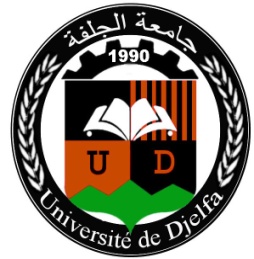 (ندوات، ورشات.......الخ)يشهد السيد مسؤول لجنة التكوين في الدكتوراه لشعبة العلوم الاقتصادية والسيد نائب العميد المكلف بما بعد التدرج والبحث العلمي والعلاقات الخارجية، بأن: الدكتور: ...........................................................  الرتبة: أستاذ محاضر - أ -، قد شارك في التكوين في الدكتوراه،  لفائدة طلبة الدكتوراه لشعبة العلوم الاقتصادية، التخصص: كل تخصصات الشعبة، حيث تمثلت هذه المشاركة أساسا فيما يلي:نوع النشاط (رقم الورشة وعنوانها):.............................................................................................................صفة المشارك: ................................................................................................................................................المؤسسة الجامعية: ........................................................................................................................................تاريخ النشاط: .................................................................................................................................................مسؤول لجنة التكوين                                                  نائب العميد المكلف بما بعد التدرج                                                                                                       والبحث العلمي والعلاقات الخارجية